THROMBECTOMY DOCUMENT     
(Pre Thrombectomy sheet)1. Date/time of onset/awareness of symptoms		2. Wake up Stroke 	 Yes □	 No □       	Time of Onset unknown    Yes □      No □3. Time of arrival to ED at RSUH   4. Time of Stroke Team assessment  5. Referred from another Hospital    Yes □      No □   Name of Hospital6. Time ambulance transfer requested from referring hospital7. Time ambulance departed referring hospital8. Was a helicopter used		Yes □ 	      No □9. Modality of First Brain Imaging after Stroke
Plain/non-contrast CT	□ 		CT Intracranial Angiogram  □ 		CT Perfusion       □
Plain/non-contrast MRI	□		Contrast-enhanced MRA     □ 		MRI Perfusion    □
10. Time brain imaging requested at RSUH11. Time brain imaging completed at RSUH 12. What brain imaging technique(s) was carried out prior to the intra-arterial intervention?
a. CTA or MRA							Yes □ 		No □
b. Measurement of ASPECTS Score				Yes □		No □
c. Assessment of ischaemic penumbra by perfusion imaging 	Yes □		No □
	i. Was the perfusion		CT □	   MRI □       Both □13. Was artificial intelligence (AI) used to support the interpretation of the first brain imaging?
Yes □		No □14. Time of initial referral for intra-arterial intervention 15. Time of initial referral to anaesthesia team16. Time of arrival at IR suite17. Where was the patient transferred after the completion of the procedure? Intensive care unit or high dependency unit	□	Stroke unit at receiving site 	□Stroke unit at referring site			□	Other				□18. If transferred to ICU or HDU, what was the indication for high-level care? Unstable blood pressure □		Airway or cardiac instability □	Bleeding at procedure site □Failure to wake from anaesthetic □	Agitation/need for sedation □	Renal failure □Other	□	None of the above □1. Specialty of anaesthetist (if present): 	Neuroanaesthetics    □ 	General anaesthetics   □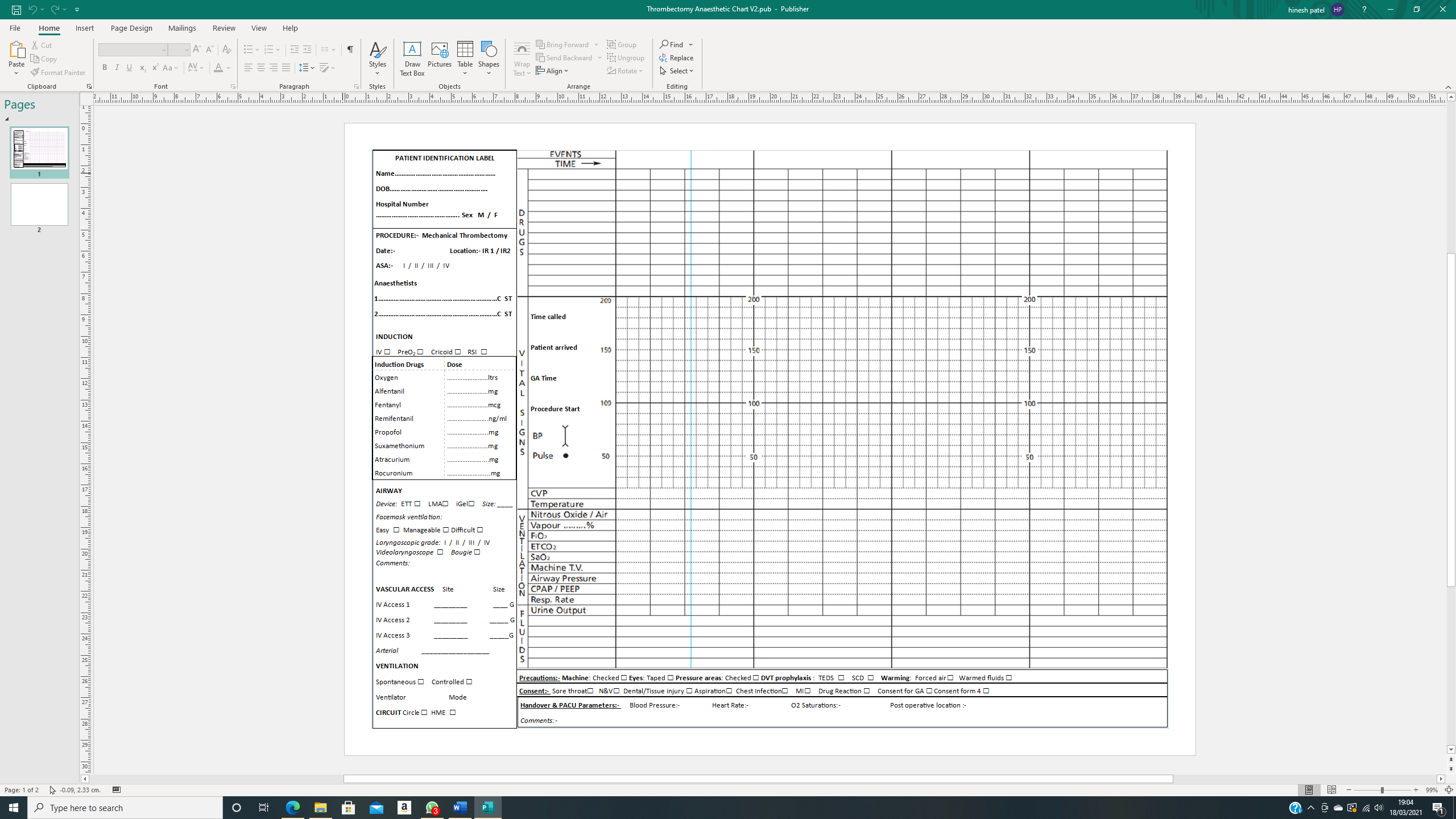 Operator:Nurse:Anaesthetist:Radiographer:							Date:Stoke Thrombectomy Health Assessment Form:-(please complete for ALL mechanical thrombectomy patients)Stoke Thrombectomy Health Assessment Form:-(please complete for ALL mechanical thrombectomy patients)Stoke Thrombectomy Health Assessment Form:-(please complete for ALL mechanical thrombectomy patients)Stoke Thrombectomy Health Assessment Form:-(please complete for ALL mechanical thrombectomy patients)Stoke Thrombectomy Health Assessment Form:-(please complete for ALL mechanical thrombectomy patients)Stoke Thrombectomy Health Assessment Form:-(please complete for ALL mechanical thrombectomy patients)Stoke Thrombectomy Health Assessment Form:-(please complete for ALL mechanical thrombectomy patients)Stoke Thrombectomy Health Assessment Form:-(please complete for ALL mechanical thrombectomy patients)Stoke Thrombectomy Health Assessment Form:-(please complete for ALL mechanical thrombectomy patients)Stoke Thrombectomy Health Assessment Form:-(please complete for ALL mechanical thrombectomy patients)Stoke Thrombectomy Health Assessment Form:-(please complete for ALL mechanical thrombectomy patients)Stoke Thrombectomy Health Assessment Form:-(please complete for ALL mechanical thrombectomy patients)Stoke Thrombectomy Health Assessment Form:-(please complete for ALL mechanical thrombectomy patients)Stoke Thrombectomy Health Assessment Form:-(please complete for ALL mechanical thrombectomy patients)Stoke Thrombectomy Health Assessment Form:-(please complete for ALL mechanical thrombectomy patients)Stoke Thrombectomy Health Assessment Form:-(please complete for ALL mechanical thrombectomy patients)Stoke Thrombectomy Health Assessment Form:-(please complete for ALL mechanical thrombectomy patients)Stoke Thrombectomy Health Assessment Form:-(please complete for ALL mechanical thrombectomy patients)Stoke Thrombectomy Health Assessment Form:-(please complete for ALL mechanical thrombectomy patients)Onset Time     NIHSS Score         NIHSS Score         NIHSS Score         NIHSS Score         mRS ScoremRS ScoremRS ScoreThrombolysisBamfordTACSPACSPACSLACSPOCSPOCSCT-Angio LeftRightRightICAM1M1M2Vertebro-basilarVertebro-basilarDissectionPast Medical/Surgical History (please tick all that apply)Past Medical/Surgical History (please tick all that apply)Past Medical/Surgical History (please tick all that apply)Past Medical/Surgical History (please tick all that apply)Past Medical/Surgical History (please tick all that apply)Past Medical/Surgical History (please tick all that apply)Past Medical/Surgical History (please tick all that apply)Past Medical/Surgical History (please tick all that apply)Past Medical/Surgical History (please tick all that apply)Past Medical/Surgical History (please tick all that apply)Past Medical/Surgical History (please tick all that apply)Past Medical/Surgical History (please tick all that apply)Past Medical/Surgical History (please tick all that apply)Past Medical/Surgical History (please tick all that apply)Past Medical/Surgical History (please tick all that apply)Past Medical/Surgical History (please tick all that apply)Past Medical/Surgical History (please tick all that apply)Past Medical/Surgical History (please tick all that apply)Past Medical/Surgical History (please tick all that apply)Past Medical/Surgical History (please tick all that apply)General NHS No______________Weight_____ (kg)Height _____ (cm)Allergies______________ ✓Central NervousPrevious StrokeGeneral NHS No______________Weight_____ (kg)Height _____ (cm)Allergies______________ ✓Central NervousPrevious TIASmoker             EpilepsyAlcoholCognitive DysfunctionRespiratoryCOPDRenalAKIRespiratoryAsthmaRenalChronic Renal FailureOSAMetabolicT1DMOSAMetabolicT2DMCardiovascular HypertensionThyroid DysfunctionHyperlipidaemiaHaematologyPE/DVTIHDCoagulopathyCardiomyopathyMalignancy(state site)AnginaMalignancy(state site)Atrial FibrillationMalignancy(state site)Other arrhythmiasPrevious SurgeryPrevious MIPrevious SurgeryHeart FailureAnaesthetic ComplicationsValvular Heart DxAnaesthetic ComplicationsPPM/ICD/CRTD Last checked__/___/__Last FoodTime__________Time__________PVD Last DrinkTime__________Time__________   Medication History                                 Drugs givenDrugDrugDoseDoseDrugDrugDrugDoseDrugDrugDoseTimeTimeClinical Assessment:  Please tick if there is evidence of any of the following: -Clinical Assessment:  Please tick if there is evidence of any of the following: -Clinical Assessment:  Please tick if there is evidence of any of the following: -Clinical Assessment:  Please tick if there is evidence of any of the following: -Clinical Assessment:  Please tick if there is evidence of any of the following: -Clinical Assessment:  Please tick if there is evidence of any of the following: -Clinical Assessment:  Please tick if there is evidence of any of the following: -Clinical Assessment:  Please tick if there is evidence of any of the following: -Clinical Assessment:  Please tick if there is evidence of any of the following: -Clinical Assessment:  Please tick if there is evidence of any of the following: -Clinical Assessment:  Please tick if there is evidence of any of the following: -Clinical Assessment:  Please tick if there is evidence of any of the following: -Clinical Assessment:  Please tick if there is evidence of any of the following: -Clinical Assessment:  Please tick if there is evidence of any of the following: -Clinical Assessment:  Please tick if there is evidence of any of the following: -CNS✓✓RespiratoryRespiratory✓CardiovascularCardiovascularCardiovascular✓✓GeneralGeneralGeneral✓GCS/15/15LRTILRTICoronary SyndromeCoronary SyndromeCoronary SyndromeFrailtyFrailtyFrailtySeizuresPneumoniaPneumoniaHeart FailureHeart FailureHeart FailureDehydrationDehydrationDehydrationVisual deficitPneumothoraxPneumothoraxMalignant ArrhythmiasMalignant ArrhythmiasMalignant ArrhythmiasTissue/bone injuryTissue/bone injuryTissue/bone injuryMotor deficitPEPEHypertension(SBP>180)Hypertension(SBP>180)Hypertension(SBP>180)Local infectionLocal infectionLocal infectionDysphagiaDVTDVTHeart MurmurHeart MurmurHeart MurmurSystemic sepsisSystemic sepsisSystemic sepsisDysarthriaNeglect PathwayPathwayPathwayPathwayPathwayPathwayPathwayPathwayPathwayPathwayPathwayPathwayPathwayPathwayPathwayInform Anaesthetist     IV access     VBG     ECG     Consent     WHO Checklist     Hospital Gown     Transfer to IR    Inform Anaesthetist     IV access     VBG     ECG     Consent     WHO Checklist     Hospital Gown     Transfer to IR    Inform Anaesthetist     IV access     VBG     ECG     Consent     WHO Checklist     Hospital Gown     Transfer to IR    Inform Anaesthetist     IV access     VBG     ECG     Consent     WHO Checklist     Hospital Gown     Transfer to IR    Inform Anaesthetist     IV access     VBG     ECG     Consent     WHO Checklist     Hospital Gown     Transfer to IR    Inform Anaesthetist     IV access     VBG     ECG     Consent     WHO Checklist     Hospital Gown     Transfer to IR    Inform Anaesthetist     IV access     VBG     ECG     Consent     WHO Checklist     Hospital Gown     Transfer to IR    Inform Anaesthetist     IV access     VBG     ECG     Consent     WHO Checklist     Hospital Gown     Transfer to IR    Inform Anaesthetist     IV access     VBG     ECG     Consent     WHO Checklist     Hospital Gown     Transfer to IR    Inform Anaesthetist     IV access     VBG     ECG     Consent     WHO Checklist     Hospital Gown     Transfer to IR    Inform Anaesthetist     IV access     VBG     ECG     Consent     WHO Checklist     Hospital Gown     Transfer to IR    Inform Anaesthetist     IV access     VBG     ECG     Consent     WHO Checklist     Hospital Gown     Transfer to IR    Inform Anaesthetist     IV access     VBG     ECG     Consent     WHO Checklist     Hospital Gown     Transfer to IR    Inform Anaesthetist     IV access     VBG     ECG     Consent     WHO Checklist     Hospital Gown     Transfer to IR    Inform Anaesthetist     IV access     VBG     ECG     Consent     WHO Checklist     Hospital Gown     Transfer to IR    InvestigationsInvestigationsInvestigationsInvestigationsInvestigationsInvestigationsInvestigationsInvestigationsInvestigationsInvestigationsInvestigationsInvestigationsInvestigationsInvestigationsInvestigationsNaHbECGKWCCPregnancy Test (If age < 55)UreaPltCXR (If indicated)CreatinineINREcho (Previous)eGFRAPTTObservationsObservationsObservationsObservationsObservationsObservationsTime: -               RR                     Sats                    HR                              BP                             Temp                         BMTime: -               RR                     Sats                    HR                              BP                             Temp                         BMTime: -               RR                     Sats                    HR                              BP                             Temp                         BMTime: -               RR                     Sats                    HR                              BP                             Temp                         BMTime: -               RR                     Sats                    HR                              BP                             Temp                         BMTime: -               RR                     Sats                    HR                              BP                             Temp                         BMInformed ConsentWHO complete Aseptic Technique / Puncture site  Left                                           RightGeneral AnaestheticLocal AnaestheticOn Table CT time:Pressure bags:1% LidocaineNimotop 0.02% 3mg/15mls1Litre HartmannsHeparin Sodium 1,000IU/ml2 Litre HartmannsVisipaque 320Heparin Sodium BP 500IU/500mlPressure bags:1% LidocaineNimotop 0.02% 3mg/15mls1Litre HartmannsHeparin Sodium 1,000IU/ml2 Litre HartmannsVisipaque 320Heparin Sodium BP 500IU/500mlArteries Injected:Arteries Injected:Aortic Arch:Aortic Arch:Right side:Right side:CCA                   ICA                     VACCA                   ICA                     VACCA                   ICA                     VALeft side:Left side:CCA                   ICA                     VACCA                   ICA                     VACCA                   ICA                     VASheath:                                Long                                        ShortSheath:                                Long                                        ShortSheath:                                Long                                        ShortSheath:                                Long                                        ShortSheath:                                Long                                        ShortGuiding catheter:Guiding catheter:Guiding catheter:Guiding catheter:Guiding catheter:Intermediate catheter:Intermediate catheter:Intermediate catheter:Intermediate catheter:Intermediate catheter:THROMBECTOMY DOCUMENT
(Thrombectomy procedure sheet- Lead operator Interventional Neuroradiologist)1. Date and time of groin puncture:	2. Was the patient enrolled into a clinical trial of intra-arterial intervention? 	Yes □	No □
If Yes – name of trial3. What intervention lab was used: 	Biplane     □	Monoplane      □4. If monoplane, why? 	Biplane in use 	□	Biplane being serviced 	□	Other	□5. Which method(s) were used to reopen the culprit occlusion?
a. Thrombo-aspiration system 				Yes 		No b. Stent retriever 					Yes 		No c. Proximal balloon/flow arrest guide catheter 		Yes 		No d. Distal access catheter				 	Yes 		No6. Date and time of 
a. arterial puncture		b. First deployment of device for thrombectomy or aspiration Not performed i. Deployment of device not performed because:Unable to obtain arterial access							□ Procedure begun but unable to access the target intracranial vessel 		□Medical condition caused the procedure to be abandoned 			□Other reason									□c. End of procedure (last angiographic run on treated vessel): 
d. Were any of the following procedures required (select all that apply)?
Cervical Carotid stenting 		Yes 		No Cervical Carotid angioplasty		Yes 		Noe. How many passes were required?   7. Were there any procedural complications? (select all that apply)
a. Distal clot migration/embolisation within the affected territory 	Yes 		No b. Embolisation to a new territory					Yes 		No c. Intracerebral haemorrhage 						Yes		No d. Subarachnoid/intraventricular haemorrhage 				Yes 		No e. Arterial dissection or perforation 					Yes		No f. Vasospasm 								Yes 		No g. Other 								Yes 		No8. Angiographic appearance of culprit vessel and result assessed by operator (modified TICI score – circle appropriate score) a. Pre intervention 		0 	1 	2a 	2b	 2c 	3 b. Post intervention		0 	1 	2a 	2b 	 2c	3Any other:THROMBECTOMY DOCUMENT
(Thrombectomy procedure sheet- Lead operator Interventional Neuroradiologist)1. Date and time of groin puncture:	2. Was the patient enrolled into a clinical trial of intra-arterial intervention? 	Yes □	No □
If Yes – name of trial3. What intervention lab was used: 	Biplane     □	Monoplane      □4. If monoplane, why? 	Biplane in use 	□	Biplane being serviced 	□	Other	□5. Which method(s) were used to reopen the culprit occlusion?
a. Thrombo-aspiration system 				Yes 		No b. Stent retriever 					Yes 		No c. Proximal balloon/flow arrest guide catheter 		Yes 		No d. Distal access catheter				 	Yes 		No6. Date and time of 
a. arterial puncture		b. First deployment of device for thrombectomy or aspiration Not performed i. Deployment of device not performed because:Unable to obtain arterial access							□ Procedure begun but unable to access the target intracranial vessel 		□Medical condition caused the procedure to be abandoned 			□Other reason									□c. End of procedure (last angiographic run on treated vessel): 
d. Were any of the following procedures required (select all that apply)?
Cervical Carotid stenting 		Yes 		No Cervical Carotid angioplasty		Yes 		Noe. How many passes were required?   7. Were there any procedural complications? (select all that apply)
a. Distal clot migration/embolisation within the affected territory 	Yes 		No b. Embolisation to a new territory					Yes 		No c. Intracerebral haemorrhage 						Yes		No d. Subarachnoid/intraventricular haemorrhage 				Yes 		No e. Arterial dissection or perforation 					Yes		No f. Vasospasm 								Yes 		No g. Other 								Yes 		No8. Angiographic appearance of culprit vessel and result assessed by operator (modified TICI score – circle appropriate score) a. Pre intervention 		0 	1 	2a 	2b	 2c 	3 b. Post intervention		0 	1 	2a 	2b 	 2c	3Any other:THROMBECTOMY DOCUMENT
(Thrombectomy procedure sheet- Lead operator Interventional Neuroradiologist)1. Date and time of groin puncture:	2. Was the patient enrolled into a clinical trial of intra-arterial intervention? 	Yes □	No □
If Yes – name of trial3. What intervention lab was used: 	Biplane     □	Monoplane      □4. If monoplane, why? 	Biplane in use 	□	Biplane being serviced 	□	Other	□5. Which method(s) were used to reopen the culprit occlusion?
a. Thrombo-aspiration system 				Yes 		No b. Stent retriever 					Yes 		No c. Proximal balloon/flow arrest guide catheter 		Yes 		No d. Distal access catheter				 	Yes 		No6. Date and time of 
a. arterial puncture		b. First deployment of device for thrombectomy or aspiration Not performed i. Deployment of device not performed because:Unable to obtain arterial access							□ Procedure begun but unable to access the target intracranial vessel 		□Medical condition caused the procedure to be abandoned 			□Other reason									□c. End of procedure (last angiographic run on treated vessel): 
d. Were any of the following procedures required (select all that apply)?
Cervical Carotid stenting 		Yes 		No Cervical Carotid angioplasty		Yes 		Noe. How many passes were required?   7. Were there any procedural complications? (select all that apply)
a. Distal clot migration/embolisation within the affected territory 	Yes 		No b. Embolisation to a new territory					Yes 		No c. Intracerebral haemorrhage 						Yes		No d. Subarachnoid/intraventricular haemorrhage 				Yes 		No e. Arterial dissection or perforation 					Yes		No f. Vasospasm 								Yes 		No g. Other 								Yes 		No8. Angiographic appearance of culprit vessel and result assessed by operator (modified TICI score – circle appropriate score) a. Pre intervention 		0 	1 	2a 	2b	 2c 	3 b. Post intervention		0 	1 	2a 	2b 	 2c	3Any other:THROMBECTOMY DOCUMENT
(Thrombectomy procedure sheet- Lead operator Interventional Neuroradiologist)1. Date and time of groin puncture:	2. Was the patient enrolled into a clinical trial of intra-arterial intervention? 	Yes □	No □
If Yes – name of trial3. What intervention lab was used: 	Biplane     □	Monoplane      □4. If monoplane, why? 	Biplane in use 	□	Biplane being serviced 	□	Other	□5. Which method(s) were used to reopen the culprit occlusion?
a. Thrombo-aspiration system 				Yes 		No b. Stent retriever 					Yes 		No c. Proximal balloon/flow arrest guide catheter 		Yes 		No d. Distal access catheter				 	Yes 		No6. Date and time of 
a. arterial puncture		b. First deployment of device for thrombectomy or aspiration Not performed i. Deployment of device not performed because:Unable to obtain arterial access							□ Procedure begun but unable to access the target intracranial vessel 		□Medical condition caused the procedure to be abandoned 			□Other reason									□c. End of procedure (last angiographic run on treated vessel): 
d. Were any of the following procedures required (select all that apply)?
Cervical Carotid stenting 		Yes 		No Cervical Carotid angioplasty		Yes 		Noe. How many passes were required?   7. Were there any procedural complications? (select all that apply)
a. Distal clot migration/embolisation within the affected territory 	Yes 		No b. Embolisation to a new territory					Yes 		No c. Intracerebral haemorrhage 						Yes		No d. Subarachnoid/intraventricular haemorrhage 				Yes 		No e. Arterial dissection or perforation 					Yes		No f. Vasospasm 								Yes 		No g. Other 								Yes 		No8. Angiographic appearance of culprit vessel and result assessed by operator (modified TICI score – circle appropriate score) a. Pre intervention 		0 	1 	2a 	2b	 2c 	3 b. Post intervention		0 	1 	2a 	2b 	 2c	3Any other:THROMBECTOMY DOCUMENT
(Thrombectomy procedure sheet- Lead operator Interventional Neuroradiologist)1. Date and time of groin puncture:	2. Was the patient enrolled into a clinical trial of intra-arterial intervention? 	Yes □	No □
If Yes – name of trial3. What intervention lab was used: 	Biplane     □	Monoplane      □4. If monoplane, why? 	Biplane in use 	□	Biplane being serviced 	□	Other	□5. Which method(s) were used to reopen the culprit occlusion?
a. Thrombo-aspiration system 				Yes 		No b. Stent retriever 					Yes 		No c. Proximal balloon/flow arrest guide catheter 		Yes 		No d. Distal access catheter				 	Yes 		No6. Date and time of 
a. arterial puncture		b. First deployment of device for thrombectomy or aspiration Not performed i. Deployment of device not performed because:Unable to obtain arterial access							□ Procedure begun but unable to access the target intracranial vessel 		□Medical condition caused the procedure to be abandoned 			□Other reason									□c. End of procedure (last angiographic run on treated vessel): 
d. Were any of the following procedures required (select all that apply)?
Cervical Carotid stenting 		Yes 		No Cervical Carotid angioplasty		Yes 		Noe. How many passes were required?   7. Were there any procedural complications? (select all that apply)
a. Distal clot migration/embolisation within the affected territory 	Yes 		No b. Embolisation to a new territory					Yes 		No c. Intracerebral haemorrhage 						Yes		No d. Subarachnoid/intraventricular haemorrhage 				Yes 		No e. Arterial dissection or perforation 					Yes		No f. Vasospasm 								Yes 		No g. Other 								Yes 		No8. Angiographic appearance of culprit vessel and result assessed by operator (modified TICI score – circle appropriate score) a. Pre intervention 		0 	1 	2a 	2b	 2c 	3 b. Post intervention		0 	1 	2a 	2b 	 2c	3Any other:1.Bed rest until                am/pm  Bed rest until                am/pm  2.Angioseal post procedure careAngioseal post procedure care2 hours flat2.Angioseal post procedure careAngioseal post procedure care2 hours sitting3.Neuro ObservationsNeuro Observations3.NBM untilNBM until4.Groin check every hourGroin check every hour5.BP ParametersBP ParametersBetween               -          mmHg   Mean    6.Contact Doctor if patient deterioratesContact Doctor if patient deteriorates7.Post procedure medication:Post procedure medication: